Ecole Notre Dame31 rue René FagotSaint Avaugourd des Landes02.51.98.95.64ec.stavaugourddeslandes.notredame@ddec85.org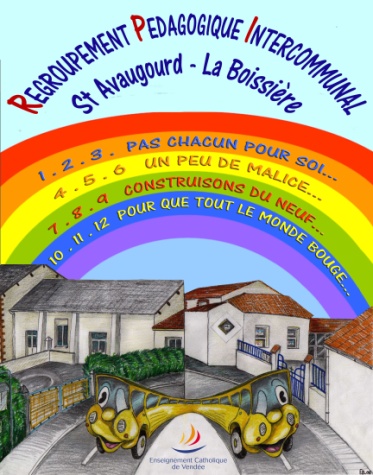 Notre école accueille les enfants de la Petite Section au CM2.Particularité : Fonctionnement en RPI (Regroupement Pédagogique Intercommunal).Les enfants de la petite section au CP sont scolarisés à l’école de la Boissière des Landes.Les enfants du CE1 au CM2 sont scolarisés à l’école de Saint Avaugourd des Landes.Avantage du RPI : classes peu chargées avec seulement deux niveaux.Une navette en car mise en place par le Conseil Départemental assure le transport des enfants de leur commune d’origine à leur école.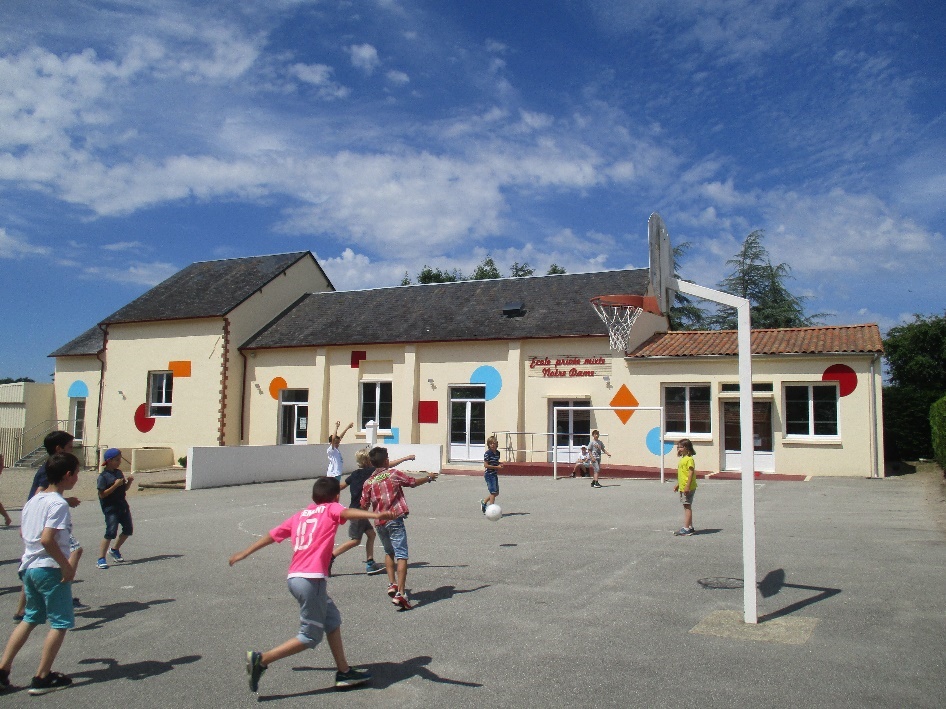 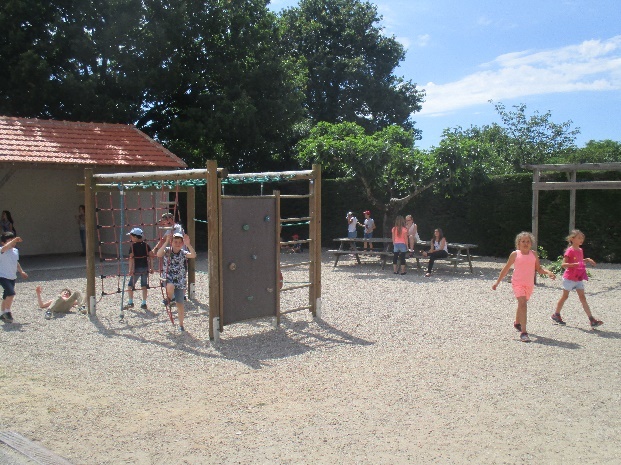 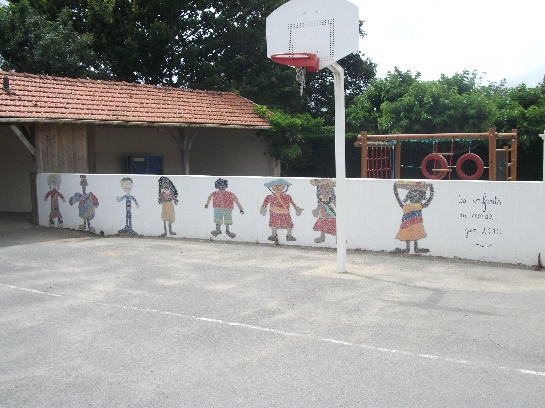 Deux classes composent donc le site de Saint Avaugourd :Une classe de CE1-CE2 Une classe de CM1-CM2 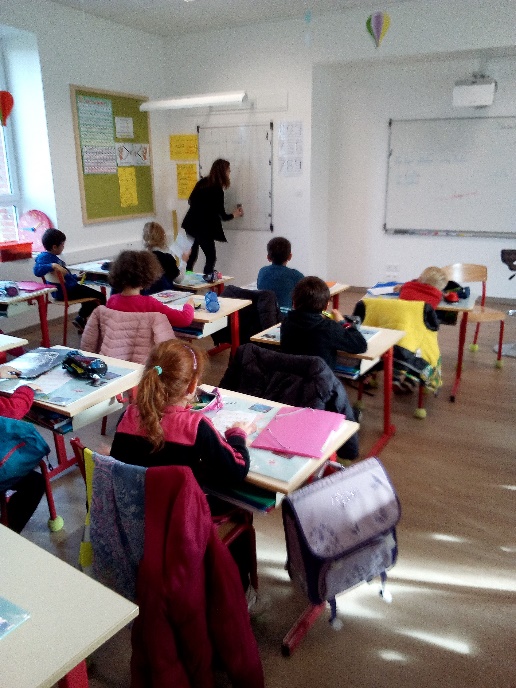 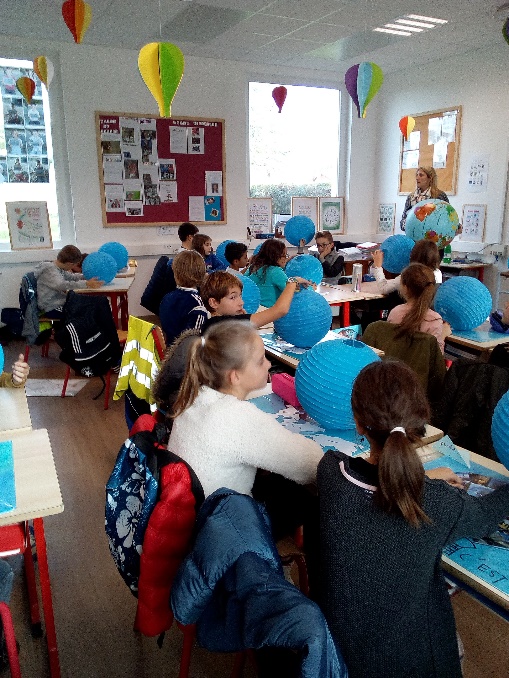 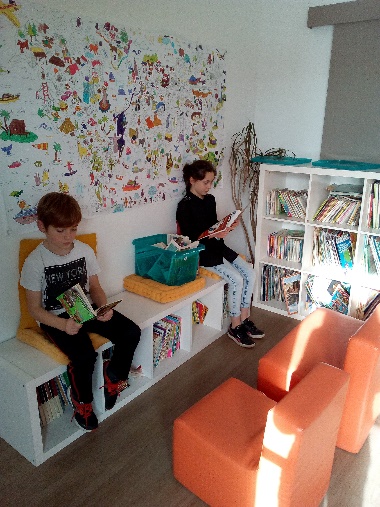 Deux classes spacieuses avec deux coins bibliothèque et une salle multi-fonction pour accueillir les travaux en atelier et les temps d’informatique. L’ensemble de l’école a été entièrement rénovée en 2015-2016.